Sprechstundenliste									Schuljahr 2020/21Wir bitten um Voranmeldung und behalten uns Änderungen im Laufe des Schuljahres vor!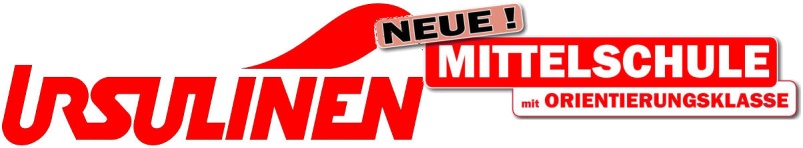 8010, Leonhardstraße 62 Tel.: 0316 / 323300e-mail: nms@ursulinen.atwww.ursulinen.atNameTagZeitAnderle SilviaDienstag11.40 - 12.30 Baumann ElisabethMittwoch10.50 - 11.40 Baumegger Margitnach Vereinbarung  nach Vereinbarung  Bignetti ElisaDienstag13.25 - 14.15Bindar SarahDonnerstag9.30 - 10.40Blank BiancaMontag12.30 - 13.20Brunnthaler DavidDienstag12.30 - 13.20 Caldera Davidnach Vereinbarung nach Vereinbarung Douschan MirjamMontag13.20 - Edlinger DavidDienstag11.40 - 12.30Frey FlorentinaDienstag 11.40 - 12.30 Gappmair-Haas EvelynDonnerstag09.40 - 10.30 Groznik MarioFreitag11.40 - 12.30 Grundnig ElisabethDienstag11.40 - 12.30 Haas ViktoriaMittwoch 11.40 - 12.30Hemetsberger JohannaMontag 14.00 onlineHiden NadineMontag14.00 onlineHofmann-Wellenhof DominikMittwoch 11.40 - 12.30 Holas-Jäckel ElkeMittwoch 13.25 - 14.15 Kanhäuser BarbaraMittwoch 11.40 - 12.30 Karre´ VerenaMittwoch 09.50 - 10.40Klumair ReneDienstag 11.40 - 12.30Krammer MiriamMontag13.25 - 14.15Krenn SybilleDienstag 11.40 - 12.30 Lambauer SabineFreitag09.50 - 10.40 Mayer IreneMontag11.40 - 12.30Meyer ReneDienstag08.40 - 09.30Moshammer GudrunDonnerstag11.40 - 12.30 Nußbaumer BrigitteMontag11.40 - 12.30Pack MiriamDonnerstag 10.40 - 11.30Plank HeidemarieMontag11.40 - 12.30Rabensteiner JohannesDienstag13.25 - 14.15Raith MichaelaDienstag10.40 - 11.30Rauch SabrinaMittwoch 11.40 - 12.30 Schlögl GerhardDonnerstag13.25 - 14.15Schönbacher HeleneMittwoch 08.35 - 09.25Schrittwieser EvaMittwoch09.45 - 10.35Seiler SiegrunMontag11.40 - 12.30 Schulküche Wagenhofer RenateDienstag08.30 - 09.15Weiss NicoleDienstag08.30 .09.15William InesDonnerstag12.30 - 13.20Wilfinger ChristinaDonnerstag 11.40 - 12.30Wolkerstorfer IrisDonnerstag12.30 - 13.20Wöls JenniferMittwoch13.25 - 14.15 SchulkücheZwanzger BirgitMittwoch11.40 - 12.30 